         SMSM  - TENNIS DE  TABLE - InformationsBienvenue à tous pour cette nouvelle saison 2017/2018 – Comme vous l’aurez constaté la physionomie et la philosophie du club ont changé cette année : Au programme loisir, plaisir –No StressPour autant ceux qui voudront faire de la compétition le pourront. Une équipe est engagée en adulte en départementale 3 et j’espère bien pouvoir inscrire une ou deux équipes jeunes (minimes cadets et poussins/benjamins) pour la deuxième phase de championnat en janvier. Si vos enfants sont intéressés ? faites-le nous savoir très rapidement.Petit rappel : les matches de championnat par équipes se compose de 3 joueurs, chacun faisant un simple et deux faisant un double en plus. Ces rencontres ont lieu le samedi après midi à 14h30 et durent environ 1h30/2h et se déroulent dans une bonne ambiance.C’est pour cela qu’un entraineur qualifié, Rachid (ancien entraineur du club de Saint André) va nous rejoindre le mercredi soir à compter du mercredi 4/10/2017.  C’est un investissement important pour notre section, nous comptons sur les enfants pour venir régulièrement et le plus nombreux possible. Cela ne change pas notre objectif de jouer pour le plaisir et selon son niveau.Cet effort financier est possible grâce au soutien de la SMSM et de la ville.Autre nouveauté, nous avons signé une convention avec le collège Debeyre. Désormais, les élèves pourront pratiquer le tennis de table le midi et peut être en compétition dans le cadre de l’AS, un plus pour notre section.Enfin grâce à Jean Luc, notre trésorier, le club s’est doté d’un site internet qui sera notre vecteur de communication principal, pensez à le consulter régulièrement comme les affichages sur la porte de notre local.Alors bonne saison à tous et n’hésitez pas à parler de notre section autour de vous et d’y inviter vos amis, copains, parents à venir la découvrir					Marc Kerfuric ,  le 3/10/2017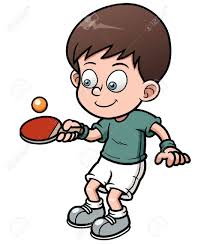   La section tennis de table vous propose deux nouveaux moyens de communication : Une page Facebook : marquette-pingUn site internet : www.marquette-ping.comN’hésitez pas à venir consulter le site sur lequel vous trouverez les infos du club, les documents utiles, des photos.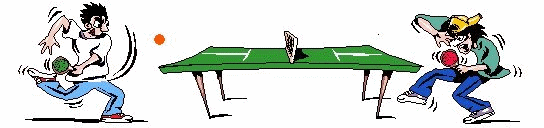 Matériel  Si vous souhaitez changer votre matériel (raquette, mousse) contactez nous, nous pourrons le commander pour vous 				BureauLe bureau de la section Tennis de Table de la SMSM est composé de Jean luc Gonsior, Joël Puthod , Jean Robert Turpin et le soussigné responsable de sectionBoissonsDes boisons soft et de la bière (uniquement pour les adultes et à ne consommer qu’à la fin des entrainements et compétitions) sont disponible s au club. Nous vendons des carnets de 10 tickets à acheter auprès de Jean-Luc, Jean Robert et Marc au prix de 10 euros pour les boisons soft (coca, orangina, fanta, oasis, perrier) et 15 euros pour la bière) – pas de vente de ticket à l’unité.